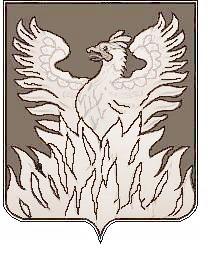 СОВЕТ ДЕПУТАТОВмуниципального образования«Городское поселение Воскресенск»Воскресенского муниципального районаМосковской области____________________________________________________Р Е Ш Е Н И Еот 30.01.2015г. № 66/7                                                                                                                                       Об утверждении Положения о постоянных депутатских комиссиях Совета депутатов городского поселения Воскресенск Воскресенского муниципального района Московской областиРуководствуясь Федеральным законом от 06.10.2003 N 131-ФЗ "Об общих принципах организации местного самоуправления в Российской Федерации", Уставом городского поселения Воскресенск, Совет депутатов городского поселения Воскресенск решил:1. Утвердить Положение о постоянных депутатских комиссиях Совета депутатов городского поселения Воскресенск (прилагается).2. Настоящее решение вступает в силу со дня его принятия.3. Разместить данное решение на официальном Интернет-сайте городского поселения Воскресенск.4. Контроль за исполнением настоящего решения возложить на председателя постоянной депутатской комиссии по законности, местному самоуправлению и вопросам работы Совета депутатов Махина А.Д.Председатель Совета депутатовгородского поселения Воскресенск                                                         Ю.Н. РайхманГлава городского поселения Воскресенск	А.В. КвардаковУтвержденорешением Совета депутатовгородского поселения Воскресенскот 30.01.2015г. N 66/7ПОЛОЖЕНИЕО ПОСТОЯННЫХ ДЕПУТАТСКИХ КОМИССИЯХ СОВЕТА ДЕПУТАТОВГОРОДСКОГО ПОСЕЛЕНИЯ ВОСКРЕСЕНСКНастоящее Положение определяет статус и порядок деятельности постоянных депутатских комиссий Совета депутатов городского поселения Воскресенск (далее - Совет депутатов).1. Общие положения1.1. В соответствии с Регламентом Совета депутатов городского поселения Воскресенск, Уставом городского поселения Воскресенск постоянные депутатские комиссии (далее - комиссии) образуются Советом депутатов для предварительного рассмотрения и подготовки вопросов, относящихся к ведению Совета депутатов, разработки заключений и предложений по соответствующим разделам проекта бюджета и программы социально-экономического развития городского поселения Воскресенск, осуществления в пределах своих полномочий контроля за исполнением бюджета городского поселения Воскресенск, соблюдением установленного порядка подготовки и рассмотрения проекта годового бюджета городского поселения Воскресенск, отчета о его исполнении, а также в целях контроля за соблюдением установленного порядка управления и распоряжения имуществом, находящимся в муниципальной собственности городского поселения Воскресенск.1.2. Совет депутатов формирует постоянные депутатские комиссии из своего состава на срок полномочий Совета депутатов данного созыва на основании волеизъявления депутатов.Каждый депутат обязан принимать участие в работе не менее чем одной из постоянных депутатских комиссий с правом решающего голоса, если он утвержден в их составе решением Совета депутатов. Депутат не может состоять одновременно более чем в двух постоянных комиссиях.1.3. В течение срока своих полномочий Совет депутатов может преобразовывать действующие комиссии, образовывать новые постоянные депутатские комиссии и вносить изменения в состав комиссий.1.4. Комиссии в своей деятельности руководствуются федеральным законодательством, законодательством Московской области, Уставом городского поселения Воскресенск, настоящим Положением.1.5. Комиссии строят свою работу на основе коллективного, свободного, открытого обсуждения вопросов, гласности, коллегиальности и ответственности за принимаемые решения.1.6. Комиссии ответственны перед Советом депутатов и ему подотчетны. Деятельность постоянных депутатских комиссий контролирует и координирует председатель Совета депутатов.1.7. В своей работе комиссии взаимодействуют с другими депутатскими комиссиями, государственными органами, органами местного самоуправления, общественными объединениями, населением.2. Порядок образования и составпостоянных депутатских комиссий2.1. Перечень постоянных депутатских комиссий, председатели комиссий, численный и персональный состав комиссий утверждаются решением Совета депутатов на основании предложений депутатов.2.2. Перечень постоянных депутатских комиссий должен быть сформирован и утвержден не позднее 30 дней со дня первого заседания Совета депутатов нового созыва.2.3. Председатели комиссий избираются из состава комиссии большинством голосов от утвержденного состава комиссии.При необходимости по предложению председателя комиссии избирается из ее состава заместитель председателя комиссии.2.4. Полномочия председателя комиссии могут быть прекращены досрочно решением Совета депутатов по его просьбе при неудовлетворительной оценке результатов работы комиссии на основании ежегодного отчета председателя комиссии о ее деятельности, а также в связи с обстоятельствами, делающими невозможным выполнение им своих обязанностей.Председатель комиссии может быть переизбран по его просьбе в связи с обстоятельствами, делающими невозможным исполнение им своих обязанностей, или по предложению не менее пятидесяти процентов от числа членов комиссии.2.5. Постоянная депутатская комиссия должна состоять не менее чем из трех депутатов. Участие в работе комиссий является обязательной формой деятельности депутата.Заседание постоянной депутатской комиссии является правомочным, если на нем присутствует не менее половины членов комиссии.Депутат вправе принимать участие в работе любой комиссии с правом совещательного голоса.2.6. Любой член комиссии может быть выведен из ее состава на основании личного заявления, а также по представлению председателя комиссии или его заместителя в связи с систематическим неучастием в работе данной комиссии.Решение о выходе или выведении члена комиссии из ее состава принимается Советом депутатов.3. Общие принципы работы постоянных депутатских комиссий3.1. Комиссии осуществляют свою деятельность в соответствии с утвержденным  планом работы Совета депутатов, содержащим перечень вопросов, подлежащих рассмотрению. График заседаний комиссий с участием главы городского поселения Воскресенск (его представителей), руководителей структур администрации городского поселения Воскресенск, руководителей администрации Воскресенского муниципального района (представителей администрации) руководителей муниципальных учреждений, организаций, учреждений утверждается председателем Совета депутатов, согласовывается с главой городского поселения Воскресенск и рассылается заинтересованным лицам.3.2. Заседания постоянных депутатских комиссий проводятся по мере необходимости, но не реже одного раза в месяц.3.3. Постоянные депутатские комиссии по своей инициативе, а также по поручению Совета депутатов могут проводить совместные заседания.3.4. Заседания комиссий являются открытыми. По решению комиссии заседание может быть закрытым. Депутаты Совета депутатов, глава городского поселения Воскресенск или его представитель, представители органов прокуратуры вправе присутствовать на заседаниях комиссий как открытых, так и проводимых в закрытом порядке.3.5. Заседания комиссии ведет ее председатель, а в случае его отсутствия – функции председателя исполняет избранный из состава комиссии депутат, за которого проголосовало не менее 50% от числа присутствующих на заседании комиссии депутатов.3.6. В случае невозможности присутствовать на заседании депутат комиссии должен заранее уведомить об этом секретаря Совета депутатов и председателя комиссии.3.7. На заседания комиссий могут приглашаться представители администрации городского поселения Воскресенск, предприятий, учреждений, организаций, а также специалисты, эксперты по различным вопросам деятельности, которые участвуют в заседаниях с правом совещательного голоса.3.8. Фото-, аудио- и видеосъемка открытого заседания представителями аккредитованных в Администрации городского поселения Воскресенск средств массовой информации (пресса, радио и телевидение) не требуют особого разрешения, иными присутствующими  лицами – запрещается. 3.9. Материалы к очередному заседанию комиссии (справки, заключения, проекты решений и т.д.) представляются секретарем Совета депутатов депутатам комиссии посредством электронной почты на соответствующий электронный адрес (e-mail).3.10. Решения комиссии принимаются путем голосования простым большинством голосов от числа депутатов, присутствующих на заседании и обладающих правом решающего голоса.3.11. На заседании комиссии ведется протокол, который подписывает председатель комиссии и секретарь. Протокол заседания комиссии оформляется в течение 10 рабочих дней с момента окончания заседания. Все протоколы и решения заседаний комиссии хранятся в архиве у секретаря Совета депутатов в течение срока полномочий Совета депутатов.3.12. Разработанные комиссиями замечания, предложения, поправки к проектам нормативных правовых актов, в виде протокольных поручений направляются главе городского поселения Воскресенск.Протокольные поручения подлежат обязательному рассмотрению. О результатах рассмотрения или о принятых мерах должно быть сообщено председателю комиссии до заседания Совета депутатов, на котором планируется рассмотреть соответствующий нормативный правовой акт.3.13. Организация деятельности каждой комиссии осуществляется председателем комиссии, который не реже одного раза в год отчитывается перед Советом депутатов о деятельности комиссии. При неудовлетворительной оценке Советом депутатов работы комиссии состав ее может быть расформирован.4. Полномочия постоянных депутатских комиссий4.1. Комиссии по вопросам их ведения осуществляют следующие функции:- разрабатывают проекты решений Совета депутатов;- рассматривают проекты муниципальных правовых актов, поступивших в комиссию;- подготавливают замечания, предложения и поправки к проектам муниципальных правовых актов, внесенных на рассмотрение в Совет депутатов;- подготавливают законодательные инициативы по вопросам, требующим законодательного решения, и вносят их на рассмотрение Совета депутатов;- осуществляют контроль за исполнением принимаемых Советом депутатов решений и нормативных правовых актов, относящихся к сфере деятельности соответствующей комиссии;- осуществляют иные функции, которые могут быть возложены на них Советом депутатов.4.2. Комиссии для осуществления вышеизложенных функций вправе:4.2.1. Представлять на заседаниях Совета депутатов доклады и содоклады.4.2.2. Обращаться к главе городского поселения Воскресенск,  руководителям структурных подразделений администрации по вопросам, относящимся к их ведению.4.2.3. Заслушивать на своих заседаниях доклады и сообщения руководителей органов государственной власти, администрации, предприятий, учреждений и организаций, расположенных на территории городского поселения Воскресенск.По приглашению комиссии руководители указанных органов и организаций или их представители обязаны явиться на заседание комиссии и/или представить письменные разъяснения по рассматриваемым комиссией вопросам.4.2.4. Запрашивать от должностных лиц органов государственной власти, администрации городского поселения Воскресенск, предприятий, учреждений и организаций, расположенных на территории поселения, необходимые документы и дополнительные материалы.4.3. Решения комиссий носят исключительно рекомендательный характер и вносятся на рассмотрение Совета депутатов для принятия соответствующего решения Советом депутатов.5. Права и обязанности членов комиссий5.1. Руководит работой комиссии председатель и осуществляет следующие функции:- организует подготовку материалов к заседаниям комиссии и через аппарат Совета депутатов оповещает членов комиссии о времени, месте и предполагаемой повестке дня заседаний;- председательствует на заседаниях комиссии, предлагает повестку дня для ее утверждения и подписывает принятые на заседаниях комиссии документы;- ведет учет присутствия членов комиссии на ее заседаниях;- ведет подсчет голосов при принятии решений;- на основе предложений членов комиссии разрабатывает план работы комиссии, предлагает его для утверждения на заседании комиссии и контролирует его исполнение;- дает поручения членам комиссии и контролирует порядок и сроки их выполнения;- организует взаимодействие с другими комиссиями Совета депутатов и с соответствующими подразделениями других органов местного самоуправления;- организует проведение рабочих совещаний членов комиссии по мере необходимости, организует работу рабочих групп, сформированных решением комиссии;- выступает с содокладами на заседаниях Совета депутатов по вопросам ведения комиссии;- представляет комиссию как орган Совета депутатов при взаимодействии с органами местного и территориального общественного самоуправления, средствами массовой информации;- информирует о работе комиссии Совет депутатов;- подписывает протоколы заседаний комиссии;- не реже одного раза в год отчитывается перед Советом депутатов о деятельности комиссии.5.2. Члены комиссии имеют право:- предлагать вопросы для рассмотрения комиссией и участвовать в их подготовке и обсуждении;- излагать свою точку зрения, отличную от точки зрения комиссии, в виде особого мнения, оформленного в письменном виде, которое прилагается к протоколу заседания комиссии;- решающего голоса по всем вопросам, рассматриваемым комиссией;- на свободный доступ ко всем документам и материалам комиссии;- вносить любые предложения по вопросам ведения комиссии или организации ее работы.5.2.1. Члены комиссии обязаны:- присутствовать на заседаниях комиссии и участвовать в выработке и принятии решений;- в назначенные сроки выполнять поручения председателя, решения комиссии, принятые в установленном порядке, участвовать в работе рабочих групп, сформированных комиссией, и информировать председателя комиссии о ходе выполнения поручений.При этом член комиссии не вправе отказаться от выполнения поручения, если на то не имеется уважительных причин и поручение не передано для исполнения другому члену комиссии.6. Обеспечение деятельности комиссий6.1. Все комиссии имеют равные права на обеспечение информацией, поступающей в Совет депутатов.6.2. Технические функции по обеспечению деятельности комиссии выполняет отдел информационно-аналитической и организационной работы, взаимодействия с общественными организациями администрации городского поселения Воскресенск.